CVČ Slniečko organizuje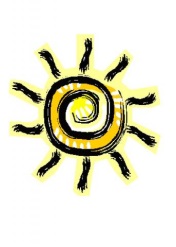 pre svojich členovdenný letný táborV termínoch:	 1. – 16. júla 2021 (7 €/deň)V čase:		od 8,00 hod. do 16,00 hod.Cena zahŕňa: pitný režim, teplý obed, olovrant, materiál a pomôcky na aktivity, dva výlety Program: bude prispôsobený počasiu, tvorivé dielne, turistická vychádzka, športové aktivity, hry, výlet do ZOO  Prihlášky sú dostupné v kancelárii CVČ Slniečko, prípadne na webovej stránke centra: www.cvc-slniecko.edupage.org. Prihlášku do denného letného tábora je potrebné odovzdať do 18. júna 2021- v kancelárii Centra voľného času Slniečko alebo vhodiť do schránky pri vchode do SD.  V prípade akýchkoľvek otázok nás môžete kontaktovať na tel. čísle 0903 740 982 alebo prostredníctvom e-mailu: slniecko@velkezaluzie.eu. 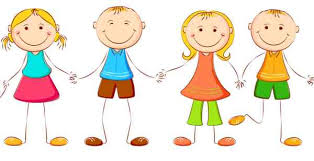 